LO: To tell the time using the hour and minute hands.Success Criteria:2 – I can write what time is shown on the clock. 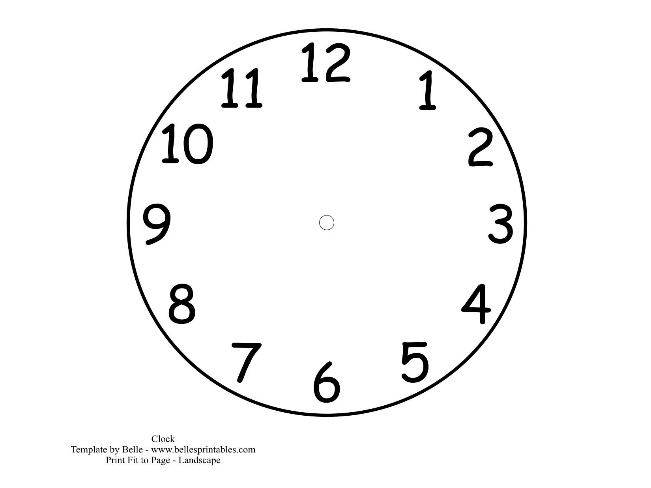 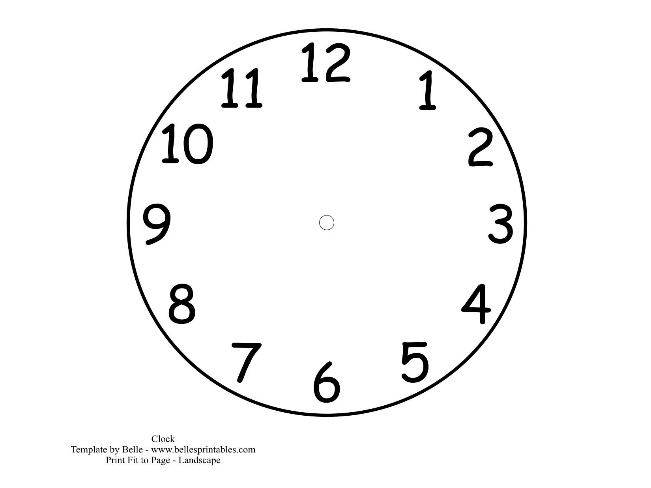 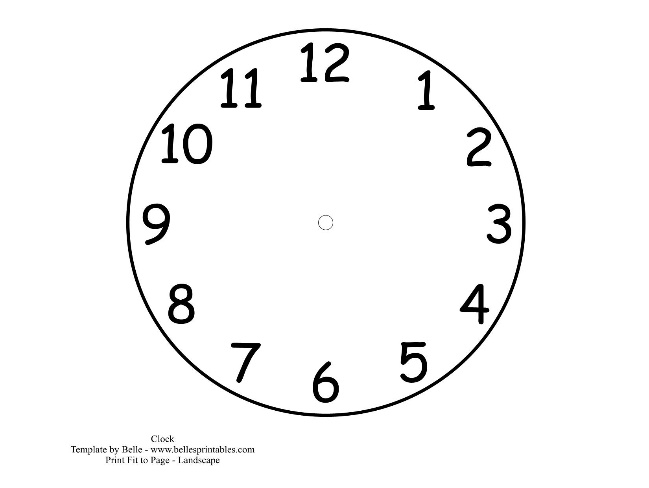 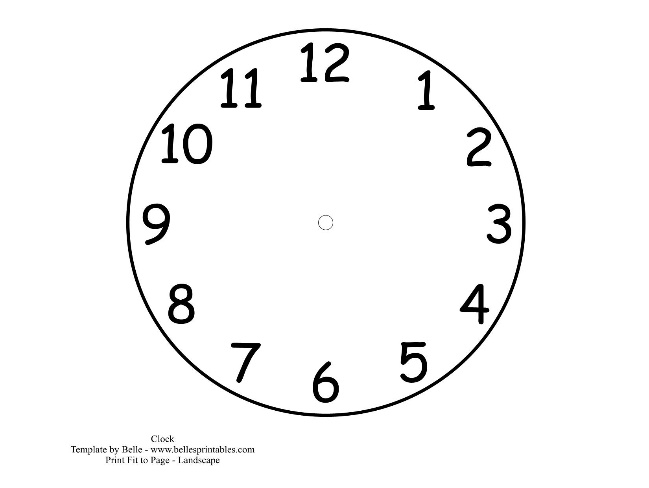 Challenge LI- To solve problems with time Challenge LI- To solve problems with time Ben runs to school. He leaves at 8 o’clock and it takes him 1 hour to get there. What time does he arrive?Lina goes to gymnastics at 5 o’clock.  Her lesson takes an hour. What time does her gymnastics lesson finish? Jill cycles to the shop. She leaves at 12 o’clock. 2 hours later Jill is home. What time does Jill arrive home? Frank went to his tennis lesson at 11 O’clock. His lesson is 1 hour long. What time did he finish?Harry goes to the beach for the day with his family. He leaves at 11 o’clock. He is out for 3 hours. What time does he get home?Jay came home from his tennis lesson at 4 o’clock. He was out for 2 hours. What time did he leave to go to his lesson?Extension: Can you think of your own time word problem?___________________________________________________________________________________________________________________________________________________________________________________________________________________________________________________Extension: Can you think of your own time word problem?___________________________________________________________________________________________________________________________________________________________________________________________________________________________________________________